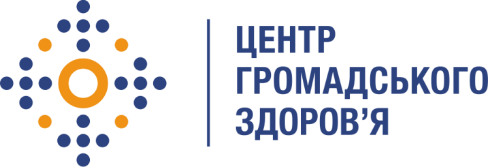 Державна установа 
«Центр громадського здоров’я Міністерства охорони здоров’я України» оголошує конкурс на посаду консультанта з розробки дистанційного навчального курсу «Діагностика дифтерії для сімейних лікарів» в рамках Програми підготовки з польової епідеміології в рамках програми «Прискорити темпи зменшення рівня захворюваності на туберкульоз та ВІЛ за рахунок забезпечення загального доступу до своєчасної та якісної діагностики і лікування туберкульозу, шляхом розширення доказової медичної профілактики, діагностики та лікування ВІЛ та створення стійкої та життєздатної системи охорони здоров'я» гранту Глобального фонду для боротьби зі СНІДом, туберкульозом та малярією Назва позиції: консультант з розробки дистанційного навчального курсу «Діагностика дифтерії для сімейних лікарів» в рамках Програми підготовки з польової епідеміології.Інформація щодо установи:Головним завданнями Державної установи «Центр громадського здоров’я Міністерства охорони здоров’я України» (далі – Центр) є діяльність у сфері громадського здоров’я. Центр виконує лікувально-профілактичні, науково-практичні та організаційно-методичні функції у сфері охорони здоров’я з метою забезпечення якості лікування хворих на соціально-небезпечні захворювання, зокрема ВІЛ/СНІД, туберкульоз, наркозалежність, вірусні гепатити тощо, попередження захворювань в контексті розбудови системи громадського здоров’я. Центр приймає участь в розробці регуляторної політики і взаємодіє з іншими міністерствами, науково-дослідними установами, міжнародними установами та громадськими організаціями, що працюють в сфері громадського здоров’я та протидії соціально небезпечним захворюванням.Основні обов'язки:1. Розробка програми курсу.2. Координація лекторів курсу щодо запису курсу.3. Розробка навчальних матеріалів курсу (презентацій, клінічних задач, тестових завдань тощо) 4. Підтримка слухачів курсу після розміщення курсу на платформі дистанційних курсів Вимоги до професійної компетентності:Вища медична освіта;Досвід розробки навчальних матеріалів з тематики курсу.Резюме мають бути надіслані електронною поштою на електронну адресу: vacancies@phc.org.ua. В темі листа, будь ласка, зазначте: «214-2018 Консультант з розробки дистанційного навчального курсу Діагностика дифтерії для сімейних лікарів».Термін подання документів – до 23 листопада 2018 року, реєстрація документів 
завершується о 18:00.За результатами відбору резюме успішні кандидати будуть запрошені до участі у співбесіді. У зв’язку з великою кількістю заявок, ми будемо контактувати лише з кандидатами, запрошеними на співбесіду. Умови завдання та контракту можуть бути докладніше обговорені під час співбесіди.Державна установа «Центр громадського здоров’я Міністерства охорони здоров’я України»  залишає за собою право повторно розмістити оголошення про вакансію, скасувати конкурс на заміщення вакансії, запропонувати посаду зі зміненими обов’язками чи з іншою тривалістю контракту.Технічне завданняОрієнтовна кількість робочих днівРозробка програми курсу3Координація лекторів курсу щодо запису курсу4Розробка додаткових матеріалів курсу (презентацій, клінічних задач, тестових завдань тощо)8Підтримка слухачів курсу після розміщення курсу на платформі дистанційних курсів1Всього:16